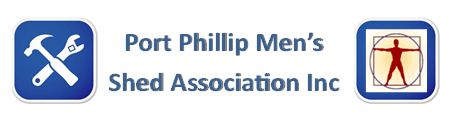 SPUC Shed Closure Checklist			             Month………………………Date/Supervisor                                  Closure Task                                  Closure TaskStore all tools back in relevant areaCheck that all “project’ materials stored appropriatelyClean all equipmentClean all benchesClean all floorsEmpty vacuum bags as necessaryEmpty internal rubbish binsCheck paint storage cupboard secureCheck all power points offStore major equipment items in machine shopTurn off machine shop lightsClose and lock machine shopPut movable rubbish bins into external storage areaLock external storage areaBring in PPMSA sandwich boardClose tilt doorsCheck front room external door lockedClean kitchen & toiletTurn off all remaining lightsCheck all personnel have left shedSet SPUC “all areas” alarmLock internal kitchen doorLock external doorCheck trailer lock secured